.Intro 2 slow countsRock Across Recover, Side, Cross, ¼ R Back/Sweep, Coaster, Cross/Hitch, Weave ¼ L/Sweep, Cross, Diag. Back x2, CrossDiag Back x2, Cross, Back, Coaster, Fwd, Rock Fwd Recover, ½ R Fwd, Spiral ¾ R, Side, Cross, Side, Behind/SweepCoaster, Fwd/Hitch, Back, ¼ L Side, Cross, Sway x2, Cross, Hinge ½ L, Cross, Hinge ½ R, Rock AcrossRecover, Side, Rock Across Recover, Side, Fwd, Rock Fwd Recover, Full Turn R/Sweep, Sailor ½ RStart againTAG: After the 2nd wall [12]:Darling Blue Ain't Your Color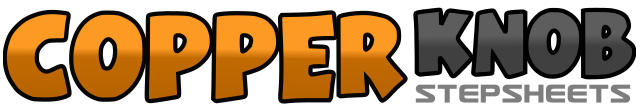 .......Count:32Wall:2Level:Intermediate.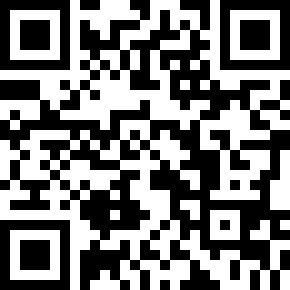 Choreographer:Wil Bos (NL) - November 2016Wil Bos (NL) - November 2016Wil Bos (NL) - November 2016Wil Bos (NL) - November 2016Wil Bos (NL) - November 2016.Music:Blue Ain't Your Color - Keith Urban : (Album: Ripcord)Blue Ain't Your Color - Keith Urban : (Album: Ripcord)Blue Ain't Your Color - Keith Urban : (Album: Ripcord)Blue Ain't Your Color - Keith Urban : (Album: Ripcord)Blue Ain't Your Color - Keith Urban : (Album: Ripcord)........1LF rock across2&a3RF recover, LF step side, RF cross over, LF ¼ right step back and sweep RF from front to back4&a5RF step back, LF together, RF step forward, LF cross over and hitch RF across6&a7RF cross over, LF step side, RF cross behind, LF ¼ left step forward and sweep RF from back to front8&a1RF cross over, LF step left back, RF step right back, LF cross over2&a3RF step right back, LF step left back, RF cross over, LF step back4&a5RF step back, LF together, RF step forward, LF step forward6&a7RF rock forward, LF recover, RF ½ right step forward, LF step forward with ¾ turn right on ball foot8&a1RF step side, LF cross over, RF step side, LF cross behind and sweep RF from front to back2&a3RF step back, LF together, RF step forward, LF step forward and hitch RF4&a5RF step back, LF ¼ left step side, RF cross over, LF step side, hips left6-7&ahips right, LF cross over, RF ¼ left step back, LF ¼ left step side8&a1RF cross over, LF ¼ right step back, RF ¼ right step side, LF rock across2a3RF recover, LF step side, RF rock across4a5LF recover, RF step side, LF step forward6&a7RF rock forward, LF recover, RF ½ right step forward, LF ½ right step back and sweep RF from front 	to back8&aRF ½ right cross behind, LF step beside, RF step slightly forward [6]1LF rock across2a3RF recover, LF step side, RF rock across4aLF recover, RF step side